
                                 Province of the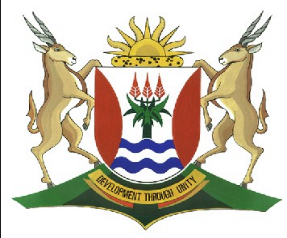 EASTERN CAPEEDUCATIONDIRECTORATE SENIOR CURRICULUM MANAGEMENT (SEN-FET)HOME SCHOOLING SELF-STUDY WORKSHEET TEST SHEETPLEASE READ THE FOLLOWING INSTRUCTIONS CAREFULLY 2. Answer all the questions in Sections A, B and C. 4. The use of scientific calculators is permitted. 5. Alphanumeric calculators and dictionaries are not permitted. 6. Nautical tables may be used. 7. It is in your own interest to write legibly and to present your work neatly.   REQUIREMENTS  Drawing instruments Radar Plotting Sheet ANNEXURES   1. NIL   SECTION A QUESTION 1  1.1 In terms of the International Regulations for Preventing Collisions at Sea, 1972, as amended (the COLREGS), what action should a power driven vessel take when being overtaken by another vessel and there is risk of collision? 					(8) 1.2 What vessels are required to comply with the COLREGS?  									(2) 1.3 1.3.1 What is the meaning of the term 'vessel restricted in her ability to manoeuvre'?   						(4) 1.3.2 List 3 types of vessel operations that would restrict a vessel's ability to manoeuvre in terms of the COLREGS.		 (6) 	1.4 Describe with the aid of a sketch, the lights and day shapes that a vessel not under command (NUC) is required to exhibit whilst under way. 																	(6) 1.5 Two power-driven vessels making way through the water and crossing, are in risk of collision. What is the responsibility of each of these vessels in terms of the COLREGS?   												(4)   																		[30] QUESTION 2  List ten action points the OOW would immediately take in the event of the vessel running aground. 				[10] QUESTION 3 3.1 When proceeding outbound from a port in Region A down a buoyed channel, which side must you pass a red can buoy with a can shaped top mark?   															(1) 3.2 What colours are used for the following?  3.2.1 lateral marks  															(2) 3.2.2 safe water marks 														(2) 3.2.3 special marks 															(1) 3.3 What top marks do the following buoys have? 3.3.1 lateral 																(2) 3.3.2 special 																(1) 3.3.3 isolated danger  															(2) 3.4 If you see a cardinal mark painted with the horizontal bands black-yellow-black, on which side do you pass it (i.e. north, south, east or west)?  																	(1) 3.5 If you see a cardinal mark with two conical top marks the apexes (tops) of which point downwards, on which side would you pass the buoy (i.e. north, south, east or west)?  												(1) 3.6 What does a buoy that is painted with red and white vertical stripes indicate?  							(1) 3.7 On which side would you pass a yellow spherical buoy?  									(1)   																		[15] QUESTION 4 4.1 What are the design features of a Ro-Ro ship?  											(5) 4.2 What is a Reefer vessel? 														(5) 4.3 List five export commodities that would typically be loaded onto a reefer vessel in a South African port.  			(5)   																		[15] 																90 marks SECTION B QUESTION 5 5.1 What is an 'URGENCY' message? 													(5) 5.2 Your vessel's name is 'CORMORANT', call sign ZTOP, and you are on passage south of Cape Recife lighthouse (bearing 355° (T) × 8 miles), and you sight a semisubmerged white 6 m container in the water. The wind is East force 4, weather overcast and visibility is good. Prepare a safety signal (SECURITE) reporting this sighting to the local coastal station and ships in the vicinity. Use the phonetic alphabet where applicable. 														(6) 5.3 What is the distress frequency for radio telephony? 										(2) 5.4 When are the distress silence periods? 												(2)   																		[15] QUESTION 6 6.1 What causes wind to blow in a particular direction? 										 (2) 6.2 Near the equator the wind tends to move parallel to the isobars, but elsewhere it tends to be deflected. What is the deflecting force called?  																	(1) 6.3 In which direction is this deflection in the northern hemisphere?  								(2) 6.4 Describe with the aid of a sketch what a 'Col' is. In your sketch show the relevant pressures of each of the isobars and wind direction, assuming this is in the southern hemisphere.   										(15)   																		[20]  																35 marks SUBJECTNAUTICAL SCIENCEGRADE12DATE10/04/20TOPICSEAMANSHIP, COMMUNICATIONS AND METEOROLOGY  TERM 1REVISIONXTERM 2 CONTENTX